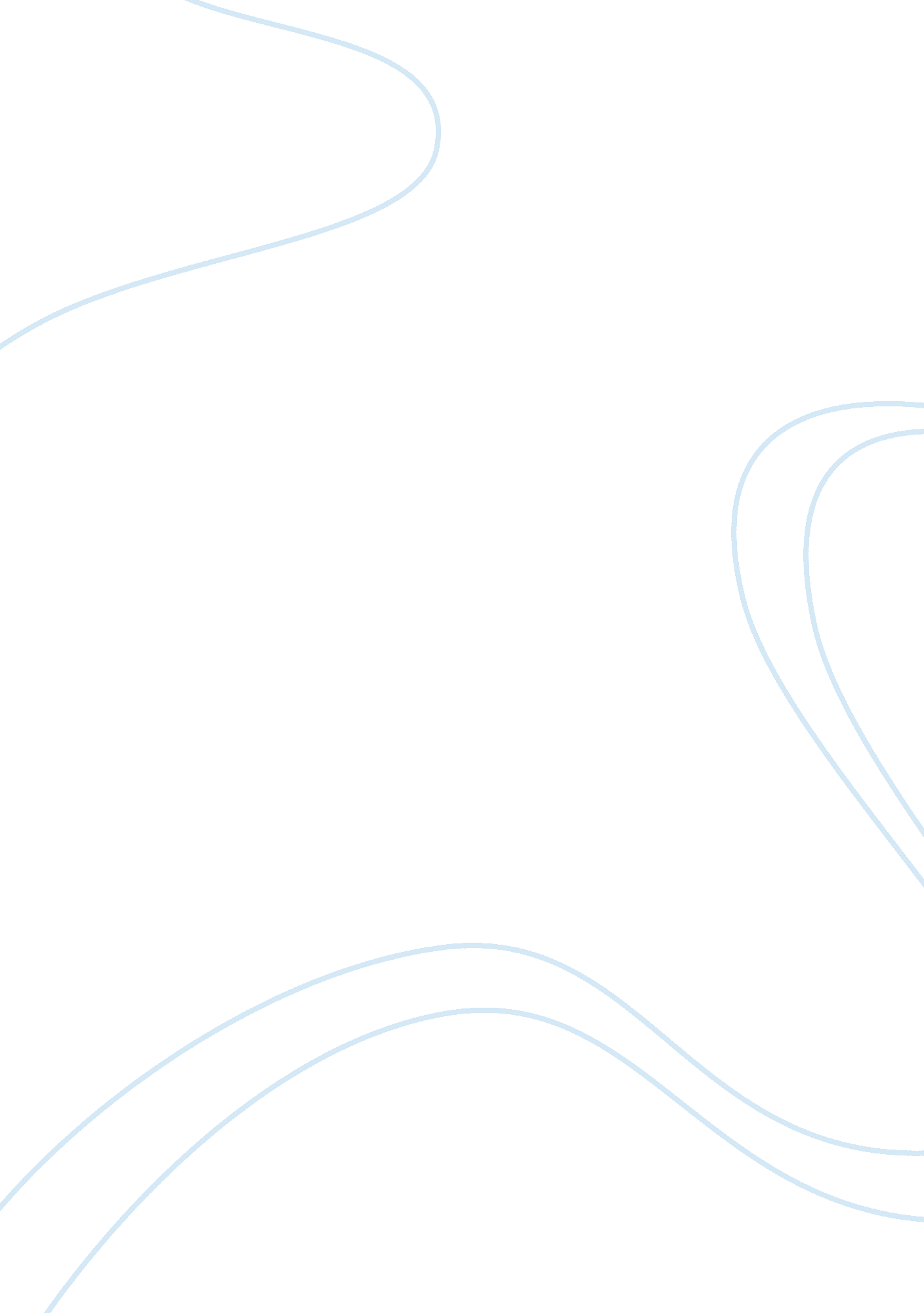 When i was puerto rican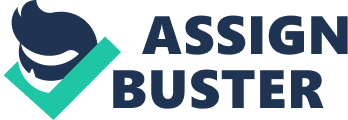 How old is the narrator when her family arrives in Macun4To what does the narrator compare her family's first housea lard canHow does Esmeralda burn her fingersTouching the side of the houseWhat does Mami put on the narrator's burned fingersVicks VaporubWhat color butterfly does Mami swat away from her earRedWhat kind of music does Papi hum while he workshis favorite chachachaHow many eggs does the hen in the yard lay4Why is Mami afraid of the dirt floorscorpions and spidersWhy type of bugs swarm Esmerlada when she picked up the old floor boardsTermitesWhat does Mami's skin smell like when she picks up Esmeraldacurdled milkWhere do the children sleephammocks across the roomWhat is a bohioTypical dwelling of Puerto Rican jibarosWhat do Norma's eyes resemblesunflowersWhy does Esmeralda's mother call her Negidark skinWhat color is Mami's skinpinkWhat color shirt does Papi want on Sunday MorningYellow ONWHEN I WAS PUERTO RICAN SPECIFICALLY FOR YOUFOR ONLY$13. 90/PAGEOrder Now 